Διεξαγωγή Επιδοτούμενων Εκπαιδευτικών Προγραμμάτων Σας ανακοινώνουμε ότι θα υλοποιηθεί επιδοτούμενο πρόγραμμα εκπαίδευσης για το προσωπικό των επιχειρήσεων που ανήκουν στον κλάδο του ΕΜΠΟΡΙΟΥ, με αντικείμενο κατάρτισης (για όλους):Προβολή και προώθηση της επιχείρησης μέσω των social mediaΤεχνικές neuromarketing (πως ανακαλύπτουμε τις υποσυνείδητες προτιμήσεις, αποφάσεις και κίνητρα των καταναλωτών)Υγιεινή και Ασφάλεια στο χώρο εργασίας Αναπτύξτε την προσωπικότητα και τις ικανότητες σας μέσω του life coaching (δημιουργική διαδικασία για την αξιοποίηση των δυνατοτήτων και των ταλέντων για την προσωπική  & την επαγγελματική ζωή)Φορέας ΕκπαίδευσηςΤο πρόγραμμα κατάρτισης θα υλοποιηθεί στο Ωραιόκαστρο από το Κέντρο Δια Βίου Μάθησης "ΑΝΑΒΑΘΜΙΣΗ".Οφέλη Κάθε καταρτιζόμενος θα αμειφθεί από τη ΔΥΠΑ (πρώην ΟΑΕΔ) με €200,00 (5€/ώρα x 40 ώρες)Υπεύθυνη και επιστημονική κατάρτιση του προσωπικού σε αντικείμενα που είναι αναπόσπαστο κομμάτι της καθημερινής εργασίας του από έμπειρους εισηγητές που ανήκουν στο Μητρώο Εισηγητών ΛΑΕΚ.Προϋποθέσεις ΣυμμετοχήςΣτα προγράμματα μπορούν να δηλώσουν συμμετοχή επιχειρήσεις που:Απασχολούν από 1 έως 49 εργαζόμενουςΑσφαλίζουν στο ΙΚΑ τους εργαζόμενους που θα καταρτιστούνΚατέβαλαν στο ΙΚΑ την εργοδοτική εισφορά ΛΑΕΚ για τους εργαζόμενους της επιχείρησής τους για το προηγούμενο έτοςΔεν έχουν κάνει ούτε πρόκειται να κάνουν χρήση των πόρων του ΛΑΕΚ μέσω του προγράμματος ΛΑΕΚ 0,06% για το έτος 2022Λοιπά στοιχεία προγράμματοςΔιάρκεια: 40 ώρες (10 μαθήματα) Τόπος Υλοποίησης: ΩΡΑΙΟΚΑΣΤΡΟΏρες & ημέρες διεξαγωγής: Εκτός ωραρίου εργασίας και ύστερα από συνεννόηση, προκειμένου να διευκολυνθούν όλοι οι εργαζόμενοιΕκτιμώμενη έναρξη προγραμμάτων: Μέσα Οκτωβρίου 2022Απαιτούμενα δικαιολογητικάΗ συνημμένη Αίτηση Συμμετοχής Επιχείρησης & Υποψήφιων ΚαταρτιζομένωνH Αίτηση Συμμετοχής πρέπει να υποβληθεί έως 20/09/2022 στο ΚΕΚ ΑΝΑΒΑΘΜΙΣΗ αυτοπροσώπως ή με mail στο kek@anavathmisi.net.grΠληροφορίεςΓια περισσότερες πληροφορίες επικοινωνήστε με το Κέντρο Δια Βίου Μάθησης ΑΝΑΒΑΘΜΙΣΗ(τηλ.: 2310 699044 & 2310 500191)Για την ΕπιχείρησηΟνοματεπώνυμο Νομίμου ΕκπροσώπουΣφραγίδα - Υπογραφήπροσοχη: υποχρεωτική συμπλήρωση όλων των πεδίωνΑΠΑΙΤΟΥΜΕΝΑ ΔΙΚΑΙΟΛΟΓΗΤΙΚΑ ΤΟΥ ΚΑΘΕ ΣΥΜΜΕΤΕΧΟΝΤΑ ΜΕ ΤΗΝ ΥΠΟΒΟΛΗ ΤΗΣ ΑΙΤΗΣΗΣ (ΕΩΣ 20/09/2022)ΥΠΕΥΘΥΝΗ ΔΗΛΩΣΗ ΣΧΕΤΙΚΑ ΜΕ ΤΑ ΠΡΟΣΩΠΙΚΑ ΔΕΔΟΜΕΝΑ (όπως ΕΠΙΣΥΝΑΠΤΕΤΑΙ)Φωτοτυπία της αστυνομικής ταυτότηταςΦωτοτυπία της σελίδας ΤΟΥ βιβλιαρίου καταθέσεων όπου φαίνεται ο αριθμός λογ/σμού IBAN του δικαιούχου για την είσπραξη του δικαιούμενου ποσού.Νόμιμο παραστατικό από την αρμόδια Δ.Ο.Υ. με το Α.Φ.Μ. (εκκαθ/κό ή βεβαίωση απόδοσης από εφορία) ΑΠΟΛΥΤΗΡΙΟ Ή ΠΤΥΧΙΟΠΑΡΑΤΗΡΗΣΗ: Όσοι εργαζόμενοι έχουν υποβάλει τα ως άνω δικαιολογητικά κατά τα προηγούμενα έτη, θα πρέπει να αποστείλουν μόνο την αίτηση και την Υπεύθυνη Δήλωση για τα προσωπικά δεδομένα. ΥΠΕΥΘΥΝΗ ΔΗΛΩΣΗ (άρθρο 8 Ν.1599/1986)Η ακρίβεια των στοιχείων που υποβάλλονται με αυτή τη δήλωση μπορεί να ελεγχθεί με βάση το αρχείο άλλων υπηρεσιών (άρθρο 8 παρ. 4 Ν. 1599/1986)Ημερομηνία:      .........../ …… / 2022Ο – Η Δηλ.(Υπογραφή)(1) Αναγράφεται από τον ενδιαφερόμενο πολίτη ή Αρχή ή η Υπηρεσία του δημόσιου τομέα, που απευθύνεται η αίτηση.(2) Αναγράφεται ολογράφως. (3) «Όποιος εν γνώσει του δηλώνει ψευδή γεγονότα ή αρνείται ή αποκρύπτει τα αληθινά με έγγραφη υπεύθυνη δήλωση του άρθρου 8 τιμωρείται με φυλάκιση τουλάχιστον τριών μηνών. Εάν ο υπαίτιος αυτών των πράξεων σκόπευε να προσπορίσει στον εαυτόν του ή σε άλλον περιουσιακό όφελος βλάπτοντας τρίτον ή σκόπευε να βλάψει άλλον, τιμωρείται με κάθειρξη μέχρι 10 ετών.(4) Σε περίπτωση ανεπάρκειας χώρου η δήλωση συνεχίζεται στην πίσω όψη της και υπογράφεται από τον δηλούντα ή την δηλούσα. Πρόγραμμα Επαγγελματικής Κατάρτισης ΛΑΕΚ υλοποιούμενο από Φορείς Εκπροσώπησης Εργοδοτών για Εργαζομένους σε Μικρές Επιχειρήσεις (1 – 49 άτομα) έτους 2022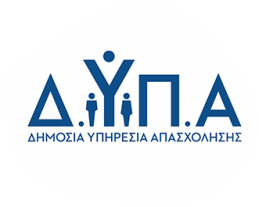 ΑΙΤΗΣΗ ΣΥΜΜΕΤΟΧΗΣ ΕΠΙΧΕΙΡΗΣΗΣΛΑΕΚ 1-25 ΕΤΟΥΣ 2016Παρακαλούμε να στείλετε συμπληρωμένη την αίτηση, το συντομότερο δυνατόν,στο e-mail:  kek@anavathmisi.net.gr ή αυτοπροσώπωςΠαρακαλούμε να στείλετε συμπληρωμένη την αίτηση, το συντομότερο δυνατόν,στο e-mail:  kek@anavathmisi.net.gr ή αυτοπροσώπωςΠαρακαλούμε να στείλετε συμπληρωμένη την αίτηση, το συντομότερο δυνατόν,στο e-mail:  kek@anavathmisi.net.gr ή αυτοπροσώπωςΣΤΟΙΧΕΙΑ ΕΠΙΧΕΙΡΗΣΗΣΣΤΟΙΧΕΙΑ ΕΠΙΧΕΙΡΗΣΗΣ1. ΕΠΩΝΥΜΙΑ ΕΠΙΧΕΙΡΗΣΗΣ:2. ΑΦΜ:3. ΚΑΔ (που ανήκει η επιχείρηση, σύμφωνα με την έναρξη και όπως αναφέρεται στην προσωποποιημένη πληροφόρηση του TAXISNET):4. ΤΑΧΥΔΡΟΜΙΚΗ ΔΙΕΥΘΥΝΣΗ:5. Τ.Κ.:6. ΤΗΛΕΦΩΝΟ:7. ΦΑΞ:8. ΗΛΕΚΤΡΟΝΙΚΟ ΤΑΧΥΔΡΟΜΕΙΟ (E-MAIL):9. ΟΝΟΜΑΤΕΠΩΝΥΜΟ ΥΠΕΥΘΥΝΟΥ ΕΠΙΧΕΙΡΗΣΗΣ:10. ΑΡΙΘΜΟΣ ΕΡΓΑΖΟΜΕΝΩΝ (ΑΣΦΑΛΙΣΜΕΝΩΝ ΣΤΟ ΙΚΑ):11. ΑΡΙΘΜΟΣ ΕΡΓΑΖΟΜΕΝΩΝ ΠΟΥ ΘΑ ΚΑΤΑΡΤΙΣΤΟΥΝ: ΑΙΤΗΣΗ ΣΥΜΜΕΤΟΧΗΣ 
ΥΠΟΨΗΦΙΩΝ ΚΑΤΑΡΤΙΖΟΜΕΝΩΝΛΑΕΚ 1-25 ΕΤΟΥΣ 2016Φωτοτυπήστε την παρούσα σελίδα για όσους εργαζόμενους συμμετάσχουν στο πρόγραμμα καιστείλτε την συμπληρωμένη, το συντομότερο δυνατόν,στο e-mail:  kek@anavathmisi.net.gr ή αυτοπροσώπωςΦωτοτυπήστε την παρούσα σελίδα για όσους εργαζόμενους συμμετάσχουν στο πρόγραμμα καιστείλτε την συμπληρωμένη, το συντομότερο δυνατόν,στο e-mail:  kek@anavathmisi.net.gr ή αυτοπροσώπωςΦωτοτυπήστε την παρούσα σελίδα για όσους εργαζόμενους συμμετάσχουν στο πρόγραμμα καιστείλτε την συμπληρωμένη, το συντομότερο δυνατόν,στο e-mail:  kek@anavathmisi.net.gr ή αυτοπροσώπως1. ΠΡΟΣΩΠΙΚΑ ΣΤΟΙΧΕΙΑ ΚΑΤΑΡΤΙΖΟΜΕΝΟΥ1. ΠΡΟΣΩΠΙΚΑ ΣΤΟΙΧΕΙΑ ΚΑΤΑΡΤΙΖΟΜΕΝΟΥ1. ΠΡΟΣΩΠΙΚΑ ΣΤΟΙΧΕΙΑ ΚΑΤΑΡΤΙΖΟΜΕΝΟΥ1. ΠΡΟΣΩΠΙΚΑ ΣΤΟΙΧΕΙΑ ΚΑΤΑΡΤΙΖΟΜΕΝΟΥ1. ΠΡΟΣΩΠΙΚΑ ΣΤΟΙΧΕΙΑ ΚΑΤΑΡΤΙΖΟΜΕΝΟΥ(Συμπληρώνονται από τον υποψήφιο καταρτιζόμενο)(Συμπληρώνονται από τον υποψήφιο καταρτιζόμενο)(Συμπληρώνονται από τον υποψήφιο καταρτιζόμενο)(Συμπληρώνονται από τον υποψήφιο καταρτιζόμενο)(Συμπληρώνονται από τον υποψήφιο καταρτιζόμενο)ΕΠΩΝΥΜΟ:ΟΝΟΜΑ:ΠΑΤΡΩΝΥΜΟ:ΜΗΤΡΩΝΥΜΟ:ΗΜΕΡΟΜΗΝΙΑ ΓΕΝΝΗΣΗΣ:ΑΜΑ:ΦΥΛΟ:ΑΜΚΑ:ΑΦΜ:ΚΙΝ.ΤΗΛΕΦΩΝΟ:E-mail:Α.Δ.Τ. ή ΔΙΑΒΑΤΗΡΙΟΥ:ΕΚΠΑΙΔΕΥΤΙΚΟ ΕΠΙΠΕΔΟ:ΘΕΣΗ ΕΡΓΑΣΙΑΣ (Επαγγελματική Ειδικότητα):ΝΕΟΣ ΚΑΤΑΡΤΙΖΟΜΕΝΟΣ*:ΝΑΙ       ΟΧΙ ΝΑΙ       ΟΧΙ ΕΠΟΧΙΚΟΣ ΥΠΑΛΛΗΛΟΣ:ΝΑΙ       ΟΧΙ * Νέος καταρτιζόμενος θεωρείται ο εργαζόμενος ο οποίος καταρτίζεται για πρώτη φορά σε πρόγραμμα ΛΑΕΚ* Νέος καταρτιζόμενος θεωρείται ο εργαζόμενος ο οποίος καταρτίζεται για πρώτη φορά σε πρόγραμμα ΛΑΕΚ* Νέος καταρτιζόμενος θεωρείται ο εργαζόμενος ο οποίος καταρτίζεται για πρώτη φορά σε πρόγραμμα ΛΑΕΚ* Νέος καταρτιζόμενος θεωρείται ο εργαζόμενος ο οποίος καταρτίζεται για πρώτη φορά σε πρόγραμμα ΛΑΕΚ* Νέος καταρτιζόμενος θεωρείται ο εργαζόμενος ο οποίος καταρτίζεται για πρώτη φορά σε πρόγραμμα ΛΑΕΚ2. ΣΤΟΙΧΕΙΑ ΠΡΟΣΩΠΙΚΟΥ ΛΟΓΑΡΙΑΣΜΟΥ ΣΕ ΤΡΑΠΕΖΑ2. ΣΤΟΙΧΕΙΑ ΠΡΟΣΩΠΙΚΟΥ ΛΟΓΑΡΙΑΣΜΟΥ ΣΕ ΤΡΑΠΕΖΑ2. ΣΤΟΙΧΕΙΑ ΠΡΟΣΩΠΙΚΟΥ ΛΟΓΑΡΙΑΣΜΟΥ ΣΕ ΤΡΑΠΕΖΑ2. ΣΤΟΙΧΕΙΑ ΠΡΟΣΩΠΙΚΟΥ ΛΟΓΑΡΙΑΣΜΟΥ ΣΕ ΤΡΑΠΕΖΑ2. ΣΤΟΙΧΕΙΑ ΠΡΟΣΩΠΙΚΟΥ ΛΟΓΑΡΙΑΣΜΟΥ ΣΕ ΤΡΑΠΕΖΑΤΡΑΠΕΖΑ:ΑΡΙΘΜΟΣ ΛΟΓΑΡΙΑΣΜΟΥ (ΙΒΑΝ):3. ΔΗΛΩΣΗ ΠΡΟΓΡΑΜΜΑΤΟΣ ΚΑΤΑΡΤΙΣΗΣ3. ΔΗΛΩΣΗ ΠΡΟΓΡΑΜΜΑΤΟΣ ΚΑΤΑΡΤΙΣΗΣ3. ΔΗΛΩΣΗ ΠΡΟΓΡΑΜΜΑΤΟΣ ΚΑΤΑΡΤΙΣΗΣ3. ΔΗΛΩΣΗ ΠΡΟΓΡΑΜΜΑΤΟΣ ΚΑΤΑΡΤΙΣΗΣ3. ΔΗΛΩΣΗ ΠΡΟΓΡΑΜΜΑΤΟΣ ΚΑΤΑΡΤΙΣΗΣΔηλώνω υπεύθυνα ότι θα παρακολουθήσω το πρόγραμμα κατάρτισης με τις εξής ενότητες:Δηλώνω υπεύθυνα ότι θα παρακολουθήσω το πρόγραμμα κατάρτισης με τις εξής ενότητες:Δηλώνω υπεύθυνα ότι θα παρακολουθήσω το πρόγραμμα κατάρτισης με τις εξής ενότητες:Δηλώνω υπεύθυνα ότι θα παρακολουθήσω το πρόγραμμα κατάρτισης με τις εξής ενότητες:Δηλώνω υπεύθυνα ότι θα παρακολουθήσω το πρόγραμμα κατάρτισης με τις εξής ενότητες:Προβολή και προώθηση της επιχείρησης μέσω των social mediaΤεχνικές neuromarketing (πως ανακαλύπτουμε τις υποσυνείδητες προτιμήσεις, αποφάσεις και κίνητρα των καταναλωτών)Υγιεινή και Ασφάλεια στο χώρο εργασίας Αναπτύξτε την προσωπικότητα και τις ικανότητες σας μέσω του life coaching (δημιουργική διαδικασία για την αξιοποίηση των δυνατοτήτων και των ταλέντων για την προσωπική  & την επαγγελματική ζωή)Προβολή και προώθηση της επιχείρησης μέσω των social mediaΤεχνικές neuromarketing (πως ανακαλύπτουμε τις υποσυνείδητες προτιμήσεις, αποφάσεις και κίνητρα των καταναλωτών)Υγιεινή και Ασφάλεια στο χώρο εργασίας Αναπτύξτε την προσωπικότητα και τις ικανότητες σας μέσω του life coaching (δημιουργική διαδικασία για την αξιοποίηση των δυνατοτήτων και των ταλέντων για την προσωπική  & την επαγγελματική ζωή)Προβολή και προώθηση της επιχείρησης μέσω των social mediaΤεχνικές neuromarketing (πως ανακαλύπτουμε τις υποσυνείδητες προτιμήσεις, αποφάσεις και κίνητρα των καταναλωτών)Υγιεινή και Ασφάλεια στο χώρο εργασίας Αναπτύξτε την προσωπικότητα και τις ικανότητες σας μέσω του life coaching (δημιουργική διαδικασία για την αξιοποίηση των δυνατοτήτων και των ταλέντων για την προσωπική  & την επαγγελματική ζωή)Προβολή και προώθηση της επιχείρησης μέσω των social mediaΤεχνικές neuromarketing (πως ανακαλύπτουμε τις υποσυνείδητες προτιμήσεις, αποφάσεις και κίνητρα των καταναλωτών)Υγιεινή και Ασφάλεια στο χώρο εργασίας Αναπτύξτε την προσωπικότητα και τις ικανότητες σας μέσω του life coaching (δημιουργική διαδικασία για την αξιοποίηση των δυνατοτήτων και των ταλέντων για την προσωπική  & την επαγγελματική ζωή)Προβολή και προώθηση της επιχείρησης μέσω των social mediaΤεχνικές neuromarketing (πως ανακαλύπτουμε τις υποσυνείδητες προτιμήσεις, αποφάσεις και κίνητρα των καταναλωτών)Υγιεινή και Ασφάλεια στο χώρο εργασίας Αναπτύξτε την προσωπικότητα και τις ικανότητες σας μέσω του life coaching (δημιουργική διαδικασία για την αξιοποίηση των δυνατοτήτων και των ταλέντων για την προσωπική  & την επαγγελματική ζωή)ΠΡΟΤΙΜΗΣΗ ΩΡΑΡΙΟΥ:     ΠΡΩΙΝΟ 					          ΑΠΟΓΕΥΜΑΤΙΝΟ          ΠΡΟΤΙΜΗΣΗ ΩΡΑΡΙΟΥ:     ΠΡΩΙΝΟ 					          ΑΠΟΓΕΥΜΑΤΙΝΟ          ΠΡΟΤΙΜΗΣΗ ΩΡΑΡΙΟΥ:     ΠΡΩΙΝΟ 					          ΑΠΟΓΕΥΜΑΤΙΝΟ          ΠΡΟΤΙΜΗΣΗ ΩΡΑΡΙΟΥ:     ΠΡΩΙΝΟ 					          ΑΠΟΓΕΥΜΑΤΙΝΟ          ΠΡΟΤΙΜΗΣΗ ΩΡΑΡΙΟΥ:     ΠΡΩΙΝΟ 					          ΑΠΟΓΕΥΜΑΤΙΝΟ          Σημείωση: Βάσει της εγκυκλίου του ΟΑΕΔ ο εργαζόμενος μπορεί να δηλώσει συμμετοχή μόνο σε ένα ΚΕΚΣημείωση: Βάσει της εγκυκλίου του ΟΑΕΔ ο εργαζόμενος μπορεί να δηλώσει συμμετοχή μόνο σε ένα ΚΕΚΣημείωση: Βάσει της εγκυκλίου του ΟΑΕΔ ο εργαζόμενος μπορεί να δηλώσει συμμετοχή μόνο σε ένα ΚΕΚΣημείωση: Βάσει της εγκυκλίου του ΟΑΕΔ ο εργαζόμενος μπορεί να δηλώσει συμμετοχή μόνο σε ένα ΚΕΚΣημείωση: Βάσει της εγκυκλίου του ΟΑΕΔ ο εργαζόμενος μπορεί να δηλώσει συμμετοχή μόνο σε ένα ΚΕΚΗμερομηνίαΗμερομηνίαΥπογραφή ΥποψηφίουΥπογραφή ΥποψηφίουΥπογραφή Υποψηφίου_____ / 09 / 2022_____ / 09 / 2022______________________________________________________________________________________________________ΠΡΟΣ(1):ΔΥΠΑΔΥΠΑΔΥΠΑΔΥΠΑΔΥΠΑΔΥΠΑΔΥΠΑΔΥΠΑΔΥΠΑΔΥΠΑΔΥΠΑΔΥΠΑΔΥΠΑΔΥΠΑΔΥΠΑΟ – Η Όνομα:Επώνυμο:Επώνυμο:Επώνυμο:Όνομα και Επώνυμο Πατέρα: Όνομα και Επώνυμο Πατέρα: Όνομα και Επώνυμο Πατέρα: Όνομα και Επώνυμο Πατέρα: Όνομα και Επώνυμο Μητέρας:Όνομα και Επώνυμο Μητέρας:Όνομα και Επώνυμο Μητέρας:Όνομα και Επώνυμο Μητέρας:Ημερομηνία γέννησης(2): Ημερομηνία γέννησης(2): Ημερομηνία γέννησης(2): Ημερομηνία γέννησης(2): Τόπος Γέννησης:Τόπος Γέννησης:Τόπος Γέννησης:Τόπος Γέννησης:Αριθμός Δελτίου Ταυτότητας:Αριθμός Δελτίου Ταυτότητας:Αριθμός Δελτίου Ταυτότητας:Αριθμός Δελτίου Ταυτότητας:Τηλ:Τηλ:Τόπος Κατοικίας:Τόπος Κατοικίας:Οδός:Αριθ:ΤΚ:Αρ. Τηλεομοιοτύπου (Fax):Αρ. Τηλεομοιοτύπου (Fax):Αρ. Τηλεομοιοτύπου (Fax):Δ/νση Ηλεκτρ. Ταχυδρομείου(Εmail):Δ/νση Ηλεκτρ. Ταχυδρομείου(Εmail):Με ατομική μου ευθύνη και γνωρίζοντας τις κυρώσεις (3), που προβλέπονται από τις διατάξεις της παρ. 6 του άρθρου 22 του Ν. 1599/1986, δηλώνω ότι:Με ατομική μου ευθύνη και γνωρίζοντας τις κυρώσεις (3), που προβλέπονται από τις διατάξεις της παρ. 6 του άρθρου 22 του Ν. 1599/1986, δηλώνω ότι:Με ατομική μου ευθύνη και γνωρίζοντας τις κυρώσεις (3), που προβλέπονται από τις διατάξεις της παρ. 6 του άρθρου 22 του Ν. 1599/1986, δηλώνω ότι:Με ατομική μου ευθύνη και γνωρίζοντας τις κυρώσεις (3), που προβλέπονται από τις διατάξεις της παρ. 6 του άρθρου 22 του Ν. 1599/1986, δηλώνω ότι:Με ατομική μου ευθύνη και γνωρίζοντας τις κυρώσεις (3), που προβλέπονται από τις διατάξεις της παρ. 6 του άρθρου 22 του Ν. 1599/1986, δηλώνω ότι:Με ατομική μου ευθύνη και γνωρίζοντας τις κυρώσεις (3), που προβλέπονται από τις διατάξεις της παρ. 6 του άρθρου 22 του Ν. 1599/1986, δηλώνω ότι:Με ατομική μου ευθύνη και γνωρίζοντας τις κυρώσεις (3), που προβλέπονται από τις διατάξεις της παρ. 6 του άρθρου 22 του Ν. 1599/1986, δηλώνω ότι:Με ατομική μου ευθύνη και γνωρίζοντας τις κυρώσεις (3), που προβλέπονται από τις διατάξεις της παρ. 6 του άρθρου 22 του Ν. 1599/1986, δηλώνω ότι:Με ατομική μου ευθύνη και γνωρίζοντας τις κυρώσεις (3), που προβλέπονται από τις διατάξεις της παρ. 6 του άρθρου 22 του Ν. 1599/1986, δηλώνω ότι:Με ατομική μου ευθύνη και γνωρίζοντας τις κυρώσεις (3), που προβλέπονται από τις διατάξεις της παρ. 6 του άρθρου 22 του Ν. 1599/1986, δηλώνω ότι:Με ατομική μου ευθύνη και γνωρίζοντας τις κυρώσεις (3), που προβλέπονται από τις διατάξεις της παρ. 6 του άρθρου 22 του Ν. 1599/1986, δηλώνω ότι:Με ατομική μου ευθύνη και γνωρίζοντας τις κυρώσεις (3), που προβλέπονται από τις διατάξεις της παρ. 6 του άρθρου 22 του Ν. 1599/1986, δηλώνω ότι:Με ατομική μου ευθύνη και γνωρίζοντας τις κυρώσεις (3), που προβλέπονται από τις διατάξεις της παρ. 6 του άρθρου 22 του Ν. 1599/1986, δηλώνω ότι:Με ατομική μου ευθύνη και γνωρίζοντας τις κυρώσεις (3), που προβλέπονται από τις διατάξεις της παρ. 6 του άρθρου 22 του Ν. 1599/1986, δηλώνω ότι:Με ατομική μου ευθύνη και γνωρίζοντας τις κυρώσεις (3), που προβλέπονται από τις διατάξεις της παρ. 6 του άρθρου 22 του Ν. 1599/1986, δηλώνω ότι:Δέχομαι τη χρήση και επεξεργασία των προσωπικών μου δεδομένων για τις ανάγκες του προγράμματος Επαγγελματικής Κατάρτισης Εργαζομένων σε μικρές επιχειρήσεις, ΛΑΕΚ 1- 49 έτους 2022.Δέχομαι τη χρήση και επεξεργασία των προσωπικών μου δεδομένων για τις ανάγκες του προγράμματος Επαγγελματικής Κατάρτισης Εργαζομένων σε μικρές επιχειρήσεις, ΛΑΕΚ 1- 49 έτους 2022.Δέχομαι τη χρήση και επεξεργασία των προσωπικών μου δεδομένων για τις ανάγκες του προγράμματος Επαγγελματικής Κατάρτισης Εργαζομένων σε μικρές επιχειρήσεις, ΛΑΕΚ 1- 49 έτους 2022.Δέχομαι τη χρήση και επεξεργασία των προσωπικών μου δεδομένων για τις ανάγκες του προγράμματος Επαγγελματικής Κατάρτισης Εργαζομένων σε μικρές επιχειρήσεις, ΛΑΕΚ 1- 49 έτους 2022.Δέχομαι τη χρήση και επεξεργασία των προσωπικών μου δεδομένων για τις ανάγκες του προγράμματος Επαγγελματικής Κατάρτισης Εργαζομένων σε μικρές επιχειρήσεις, ΛΑΕΚ 1- 49 έτους 2022.Δέχομαι τη χρήση και επεξεργασία των προσωπικών μου δεδομένων για τις ανάγκες του προγράμματος Επαγγελματικής Κατάρτισης Εργαζομένων σε μικρές επιχειρήσεις, ΛΑΕΚ 1- 49 έτους 2022.Δέχομαι τη χρήση και επεξεργασία των προσωπικών μου δεδομένων για τις ανάγκες του προγράμματος Επαγγελματικής Κατάρτισης Εργαζομένων σε μικρές επιχειρήσεις, ΛΑΕΚ 1- 49 έτους 2022.Δέχομαι τη χρήση και επεξεργασία των προσωπικών μου δεδομένων για τις ανάγκες του προγράμματος Επαγγελματικής Κατάρτισης Εργαζομένων σε μικρές επιχειρήσεις, ΛΑΕΚ 1- 49 έτους 2022.Δέχομαι τη χρήση και επεξεργασία των προσωπικών μου δεδομένων για τις ανάγκες του προγράμματος Επαγγελματικής Κατάρτισης Εργαζομένων σε μικρές επιχειρήσεις, ΛΑΕΚ 1- 49 έτους 2022.Δέχομαι τη χρήση και επεξεργασία των προσωπικών μου δεδομένων για τις ανάγκες του προγράμματος Επαγγελματικής Κατάρτισης Εργαζομένων σε μικρές επιχειρήσεις, ΛΑΕΚ 1- 49 έτους 2022.Δέχομαι τη χρήση και επεξεργασία των προσωπικών μου δεδομένων για τις ανάγκες του προγράμματος Επαγγελματικής Κατάρτισης Εργαζομένων σε μικρές επιχειρήσεις, ΛΑΕΚ 1- 49 έτους 2022.Δέχομαι τη χρήση και επεξεργασία των προσωπικών μου δεδομένων για τις ανάγκες του προγράμματος Επαγγελματικής Κατάρτισης Εργαζομένων σε μικρές επιχειρήσεις, ΛΑΕΚ 1- 49 έτους 2022.Δέχομαι τη χρήση και επεξεργασία των προσωπικών μου δεδομένων για τις ανάγκες του προγράμματος Επαγγελματικής Κατάρτισης Εργαζομένων σε μικρές επιχειρήσεις, ΛΑΕΚ 1- 49 έτους 2022.Δέχομαι τη χρήση και επεξεργασία των προσωπικών μου δεδομένων για τις ανάγκες του προγράμματος Επαγγελματικής Κατάρτισης Εργαζομένων σε μικρές επιχειρήσεις, ΛΑΕΚ 1- 49 έτους 2022.Δέχομαι τη χρήση και επεξεργασία των προσωπικών μου δεδομένων για τις ανάγκες του προγράμματος Επαγγελματικής Κατάρτισης Εργαζομένων σε μικρές επιχειρήσεις, ΛΑΕΚ 1- 49 έτους 2022. (4) (4) (4) (4) (4) (4) (4) (4) (4) (4) (4) (4) (4) (4) (4)